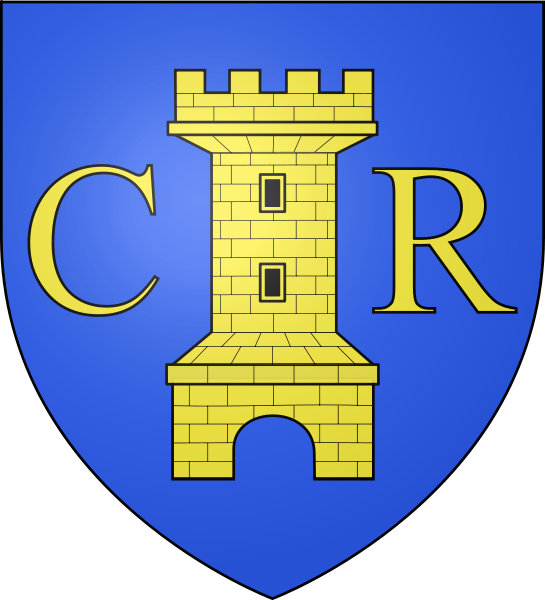 APPEL À CANDIDATUREMise en location d’unLOCAL D’ACTIVITES/ESPACES DE TRAVAILRoute de Malaucène –84110 CRESTET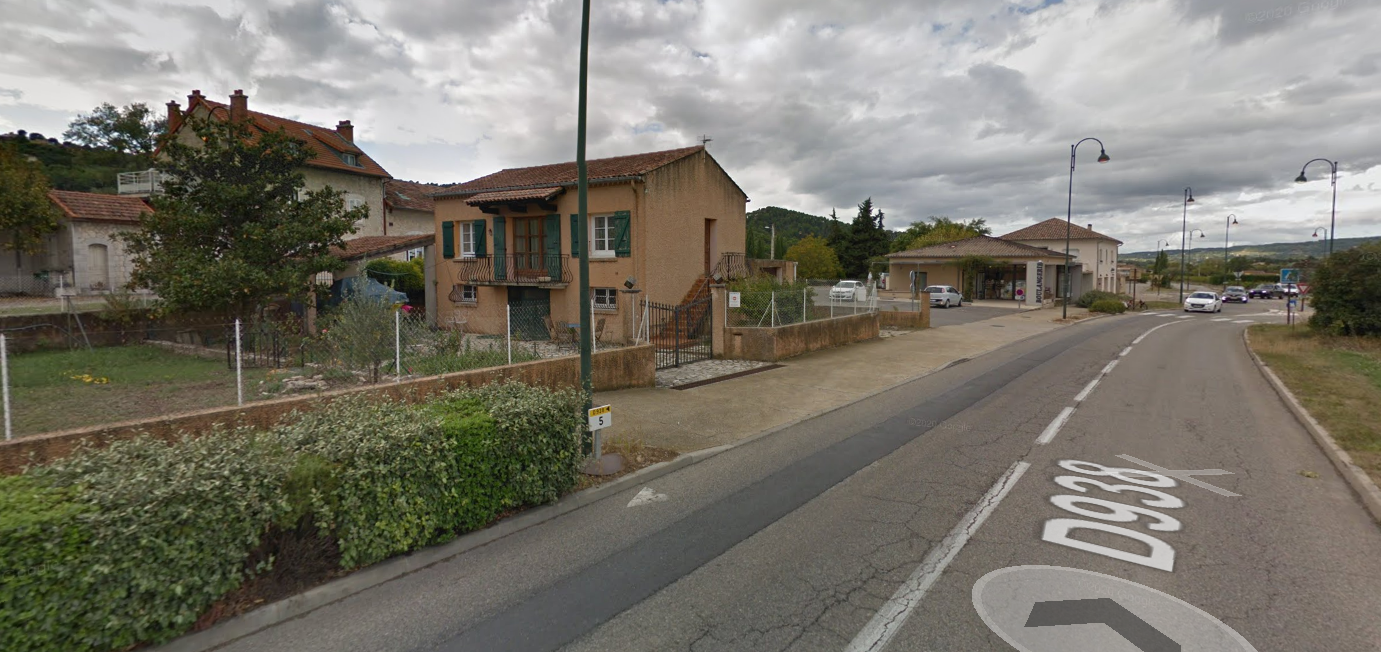 Date et heure limites de candidature :vendredi 16 décembre 2022 – 12 h 00CONTEXTE ET ENVIRONNEMENT DU PROJET Le local et l’atelier proposé à la location est situé sur l’axe Vaison-la-Romaine et Malaucène, situé sur la commune de CRESTET, sur la partie basse du village où se concentre la majorité des commerces existants tels qu’une boulangerie, un salon de coiffure, un cabinet médical, un cabinet d'ostéopathie, des restaurants, une poterie et des services publics (mairie, école primaire et bibliothèque). OBJET DE L’APPEL A CANDIDATURELe présent appel à candidatures a vocation à permettre à la mairie de sélectionner un porteur de projet pour louer le local.Les projets présentés par les candidats contribueront à promouvoir la dynamique du secteur.Dans ce cadre seront prioritairement étudiées les candidatures offrant un service de qualité et tendant à diversifier l’offre commerciale, artisanale et/ou de santé. DESCRIPTIF DU LOCAL ET LOGEMENT A LOUERLes locaux à louer sont estimés comme suit : - à l’étage : un local d’une surface de 70m² comprenant 1 espace principal avec une cuisine d’environ 30m², 2 bureaux de 10m² (ex. chambre), un balcon, un WC et une salle de bain.- au rez-de-chaussée : un atelier d’une surface totale de 70m² (d’une hauteur d’environ 1m80) et un jardin privatif de 390 m².Le local de l’étage pourra bénéficier d’un système de climatisation réversible. 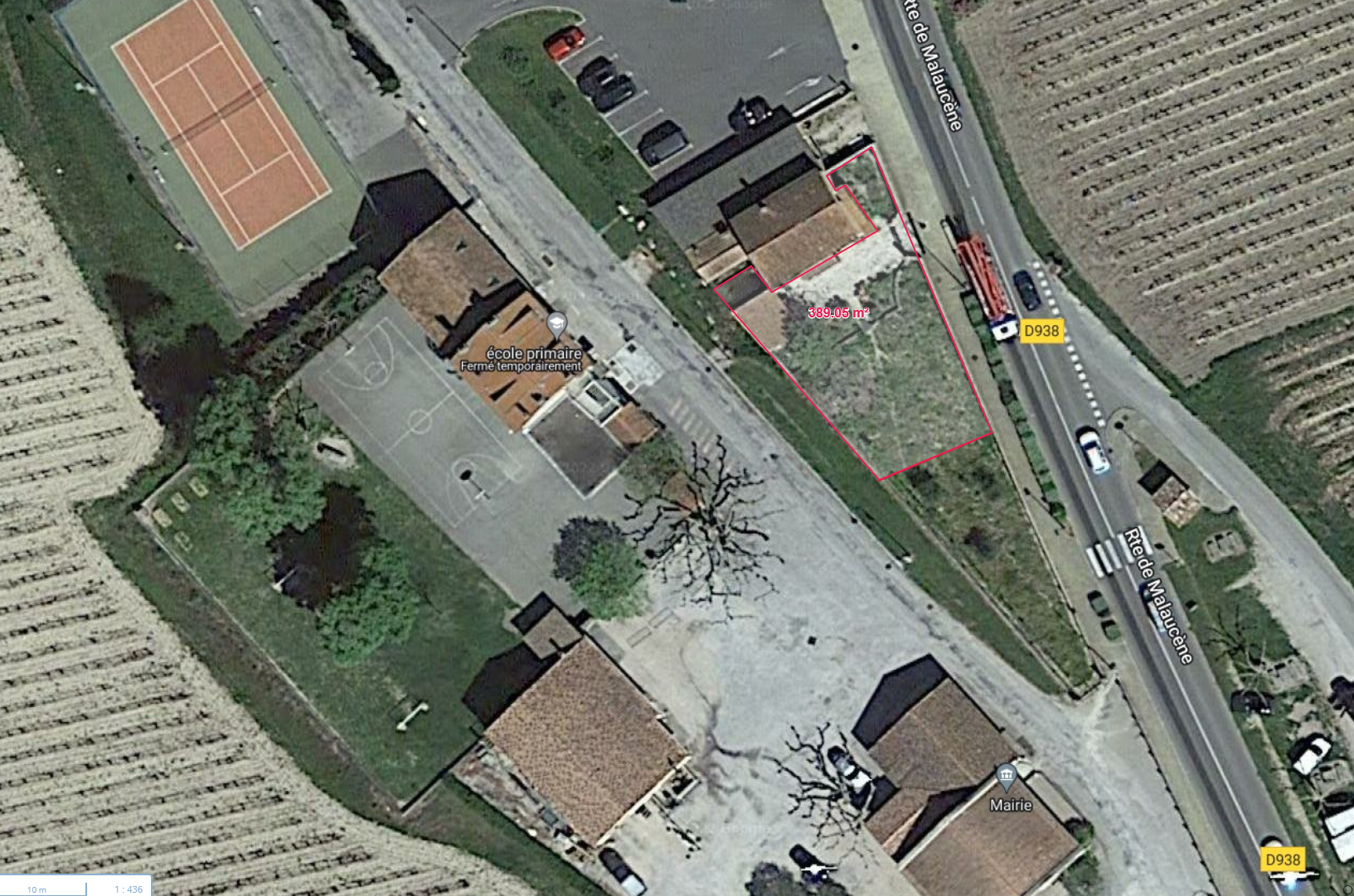 Le montant du loyer mensuel est de huit cents euros (800 €).
Le montant de la caution est de huit cents euros (800 €).CONSTITUTION DU DOSSIER DE CANDIDATURELe dossier de candidature sera constitué comme indiqué ci-dessous :POUR UNE SOCIETE EXISTANTE Une notice de présentation comprenant obligatoirement : - la dénomination sociale et commerciale de la société - le siège social et les contacts de la société (téléphone, email, …) - nom, adresse, téléphone et adresse mail du gérant ainsi qu’un récapitulatif de son parcours professionnel - une plaquette commerciale ou un descriptif exact de l’activité exercée- votre deux derniers bilans Une présentation du projet comprenant le mode de financement, un prévisionnel d’exploitation sur 3 ans ainsi que les motivations du candidatPOUR UNE SOCIETE EN COURS DE CREATIONUne notice de présentation comprenant obligatoirement : - le nom de la future société et son siège social - nom, adresse, téléphone et adresse mail du gérant ainsi qu’un récapitulatif de son parcours professionnel - un descriptif exact et complet de l’activité créée Une présentation du projet comprenant le mode de financement, un prévisionnel d’exploitation sur 3 ans ainsi que les motivations du candidatPOUR UNE PERSONNE PHYSIQUE EN EXPLOITATION EN NOM PROPREUne notice de présentation comprenant obligatoirement : - le nom, prénom, adresse, téléphone et adresse mail de la personne physique ainsi qu’un récapitulatif de son parcours professionnel Une présentation du projet comprenant le mode de financement, un prévisionnel d’exploitation sur 3 ans ainsi que les motivations du candidatCONDITIONS DE REMISE DE LA CANDIDATURELes dossiers de candidature seront retournés sous pli cacheté avant le vendredi 16 décembre 2022 à 12 h 00 - soit par lettre recommandée avec accusé de réception - soit par dépôt contre récépissé au guichet de la Mairie du CRESTET aux jours et heures d’ouverture. Les plis devront porter la mention suivante :APPEL À CANDIDATUREMise en location d’un LOCAL D’ACTIVITES/ESPACES DE TRAVAILNE PAS OUVRIRCRITERES DE SELECTION La sélection se déroulera comme suit : 1ère phase : pré-sélection des dossiers des candidats suivant les critères présentés par ordre de priorité : - le projet : activité proposée, insertion dans l’environnement - la plus-value apportée par le projet à la dynamique et à la diversité commerciale - les éléments financiers du projet (viabilité économique, capacité à honorer l’investissement, …) - les éléments techniques du projet (aménagements intérieurs et extérieurs) 2ème phase : entretien des candidats sélectionnés Les candidats sélectionnés à l’issue de la 1ère phase seront reçus par une commission composée d’élus et présidée par le Maire. Le candidat présentera en détail son projet et fournira les précisions qui pourraient être demandées par la Commission. 3ème phase : sélection définitive La commission définit ci-dessus effectuera le choix définitif du candidat au vue de l’ensemble des pièces du dossier et de l’entretien réalisé. Pour tous renseignements complémentaires, merci de transmettre vos demandes par email à l’adresse : contact@crestet.fr Aucune information ne sera communiquée par téléphonePRESENTATIONAvez-vous déjà exercé ou exercez-vous une activité professionnelle en rapport avec votre projet ?Oui 		Non Votre Intérêt pour le local est lié à :Un déménagement		Un départ suite à la fin d’un bail	Une création d’activité		Autres		Précisez :VOTRE PROJETVotre projet est ?une création 	 	un transfert			un développement 			(déménagement)	(nouveau point de vente)Envisagez-vous d’exercer :seul  	en couple  		avec un ou plusieurs associes     Nombre :Exploiterez-vous, vous-même, l’activité ?oui  		non  		Si non, indiquer qui le fera :Lister les points forts de votre projet qui vous permettront de vous différencier de vos concurrents1.2.3.4.L’implantationPrécisez vos besoinsSurface totale minimum :      m²Contraintes techniques éventuelles (extraction de fumées, ventilations…)Vos clientsA quel type de cible se destine votre activité ?Présentez votre projetDescription précise du (ou des) produit(s) ou service(s) proposes(s), fonctionnement de votre activitéPRESENTATION DU DEMANDEUR IdentitéNOM : Prénom :  Adresse : Code Postal : Ville : Tél : Portable : E-mail : SITUATION PROFESSIONNELLE ACTUELLESITUATION PROFESSIONNELLE ACTUELLEEtudiant Salarié Indépendant Commerçant Artisans Retraité Autre situation Demandeur d’emploiPoste occupéNom de la structureLocalisationDuréeVeuillez remplir l’encadré si vous êtes actuellement gérant de votre commerceDénomination sociale : Enseigne : Raison sociale :  Forme juridique : Entreprise individuelle   Société Précisez : SIRET / RCS : Entreprise en cours d’immatriculation Adresse de l’entreprise : Adresse du magasin (si différente) : Code Postal : Ville : Tél : E-mail :HommesFemmesEnfantsPersonnes âgéesFamillesEtudiantsAutres                                                                        Précisez : 